Slasten namaz za kruh številka 1: Krema s svežim sirčkomSestavine:50 g svežega sirčka (enako približno 3 jedilnim žlicam)1 žlička tekočega medu2 žlici sveže stisnjenega pomarančnega sokaPriprava:Sveži sirčkek dobro zmešaj z medom in s sveže stisnjenim pomarančnim sokom. Namaži na kruh in dober tek JSlasten namaz lahko hraniš v pokritem kozarčku ali v posodi dan do dva.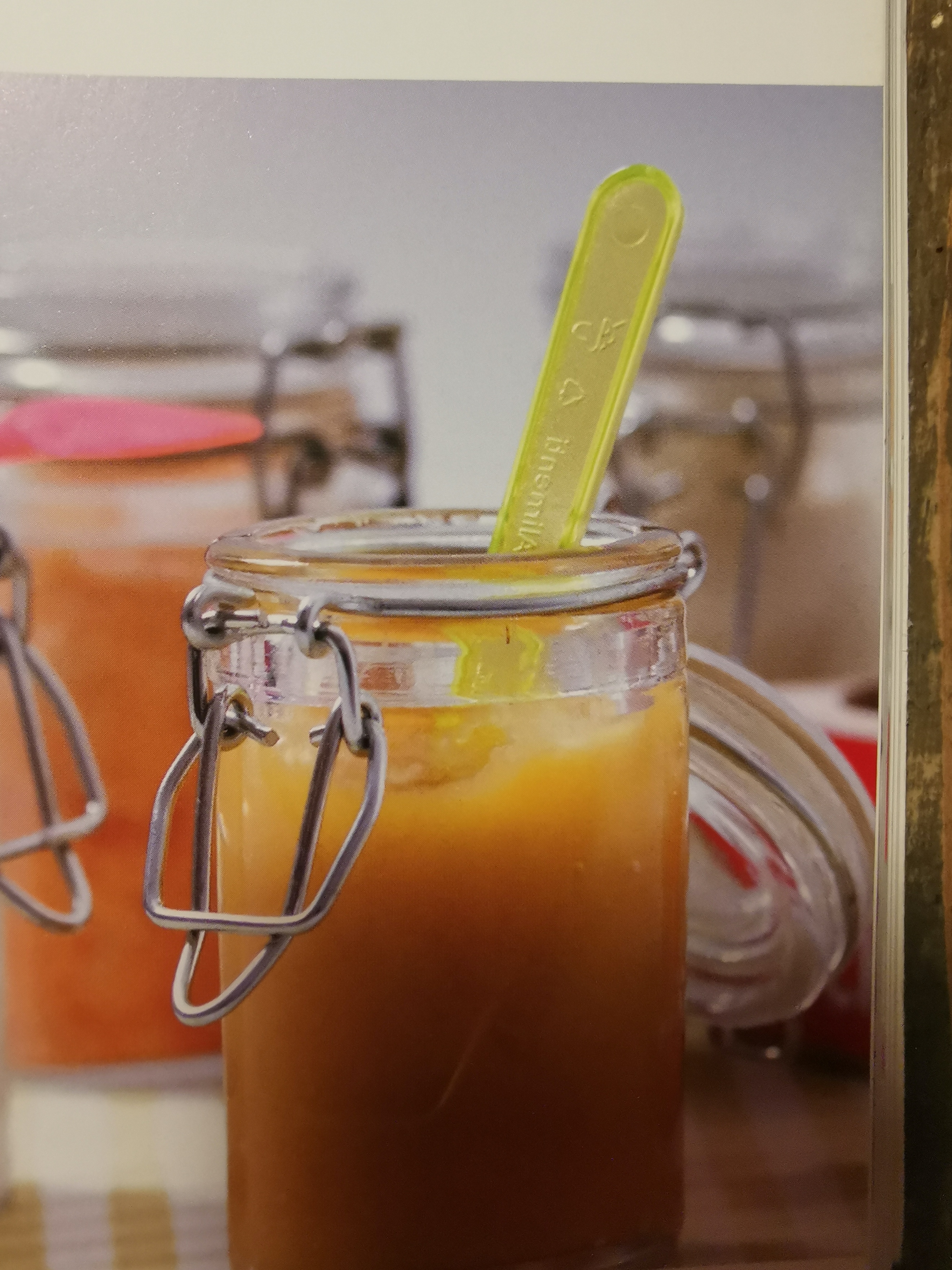 Slasten namaz za kruh številka 2: Sveži sirček s paprikoSestavine:50 g rdeče paprike (polovica paprike)1 žlička limoninega soka50 g svežega sirčka (enako približno 3 jedilnim žlicam)mali ščepec soliPriprava:Papriko zreži na drobne kocke. Z limoninim sokom in s svežim sirčkom jih stresi v visoko posodo za mešanje in s paličnim mešalnikom pripravi pire. V primeru, da paličnega mešalnika nimaš na voljo, vse sestavine le dobro zmešaj. Izboljšaj z malo soli. Namaži na kruh in dober tek JSlasten namaz lahko hraniš v pokritem kozarčku ali v posodi dan do dva.